Муниципальное казенное общеобразовательное учреждение«Средняя общеобразовательная школа №2 с.Карагач»Прохладненского муниципального района КБР_____________________________________________________________________________Порядок учета результатов освоения обучающимися МКОУ «СОШ №2 с. Карагач» образовательных программ и хранения в архиве информации о результатах на бумажных и (или) электронных носителях.I. Общие положения Настоящий Порядок учета результатов освоения обучающимися МКОУ «СОШ №2 с. Карагач» образовательных программ и хранения в архиве информации о результатах на бумажных и (или) электронных носителях (далее - Порядок) разработан с целью определения общих правил проведения процедуры учета результатов освоения обучающимися образовательных программ в муниципальном казенном общеобразовательном учреждении «Средняя общеобразовательная школа №2 с. Карагач» (далее ОУ) и порядка хранения информации об этих результатах в архиве. Порядок разработан в соответствии с Федеральным законом «Об образовании в Российской Федерации» от 29 декабря 2012 г. №273 (ст.28 ч.3 пункт 11), Письмом Министерства образования и науки Российской Федерации от 15.02.2012 №ААП-147/67 «Системы ведения журналов успеваемости обучающихся в электронном виде в ОУ РФ 2012г.», Законом от 27.07 2006 г. №152-ФЗ «О персональных данных». Уставом ОУ. Принятие и прекращение действия Порядка, внесение изменений и дополнений в Порядке осуществляется в общем порядке, предусмотренном Уставом ОУ.ОУ осуществляет индивидуальный учет результатов освоения обучающимся основных образовательных программ соответствующего уровня общего образования.1.5. Процедура текущего, промежуточного и итогового контроля предполагает выявление и оценивание предметных результатов освоения обучающимися соответствующей основной образовательной программы.1.6.  Требования, предъявляемые к текущему, промежуточному и итоговому оцениванию предметных результатов освоения обучающимися соответствующей основной образовательной программы доводятся до сведения обучающихся и их родителей (законных представителей) классным руководителем или секретарем-делопроизводителем ОУ в момент принятия ребенка в ОУ.1.8. Под итоговым оцениванием понимается выставление отметок по предметам учебного плана соответствующей основной образовательной программы по окончанию 9 и 11 классов.1.9. Под промежуточным оцениванием понимается выставление обучающимся отметок по предметам учебного плана соответствующей основной образовательной программы на конец четверти (полугодия) и года.1.10.  Под текущим оцениванием понимается оценивание отдельных ответов и работ обучающегося во время учебной четверти (полугодия) по предметам учебного плана соответствующей основной образовательной программы.1.11. Текущее, промежуточное и итоговое оценивание обучающихся по предметам учебного плана соответствующей основной образовательной программы является обязательным и осуществляется со 2 по 11 классы.1.12. Результаты освоения обучающимися соответствующей основной образовательной программы фиксируются в классном журнале.1.13. Форма и порядок ведения классного журнала регламентируется Инструкция по ведению классного журнала МКОУ СОШ №2 с. Карагач». 1.14. Индивидуальный учет результатов освоения обучающимся основных образовательных программ осуществляется на бумажных и (или) электронных носителях.1.15. Хранение в архиве данных об учете результатов освоения обучающимся основных образовательных программ осуществляется на бумажных и (или) электронных носителях в порядке, утвержденном федеральным органом исполнительной власти, осуществляющим функции по выработке государственной политике и нормативно-правовому регулированию в сфере образования.II. Процедура текущего оценивания обучающихся по предметам учебного планаПод текущим оцениванием ответов и работ понимается выставление обучающемуся отметки за предложенное учителем задание (комплекс заданий) в виде отдельной персонифицированной или групповой работы. Оценивание ответов и работ обучающегося в образовательном учреждении осуществляется по балльной и зачетной системе:«зачет» выставляется, если обучающийся выполнил предложенное ему учителем задание (комплекс заданий) и только по тем предметам, факультативам, курсам, по которым решением педагогического совета не предполагается балльное оценивание;«2» балла выставляется, если обучающийся не преступил или не захотелпреступить к выполнению предложенного ему задания (комплекса заданий), а так же за правильное выполнение обучающимся не более 24 % от предложенного ему задания (комплекса заданий);«3» балла выставляется, если обучающийся правильно выполнил не менее 25%, но не более 49 %предложенного ему задания (комплекса заданий); «4» балла выставляется если обучающийся правильно выполнил не менее 50%, но не более 74 % от предложенного учителем задания (комплекса заданий);«5 » балл выставляется, если обучающийся правильно выполнил не менее 75% от предложенного ему задания (комплекса заданий). Критериальные требования, предъявляемые к оцениванию ответа или работы, сообщаются обучающимся учителем до начала выполнения задания (комплекса заданий). Предложенное к оцениванию задание (комплекс заданий) может выполняться обучающимся как во время учебного занятия, так и за его пределами.III. Процедура промежуточного оценивания обучающихся по предметам учебного плана Под промежуточным оцениванием понимается выставление обучающемуся отметок за учебную четверть (полугодие), год. Отметка за четверть и полугодие выставляется на основании текущих отметок, выставленных в классный журнал в течение учебной четверти, полугодия. Отметка за год выставляется на основании четвертных (полугодовых) отметок с учётом результатов промежуточной аттестации. В промежуточной годовой аттестации участвуют обучающиеся 2-8-х. 10-х классов ОУ. Промежуточная аттестация проводится в соответствии с локальным нормативным актом МКОУ «СОШ №2 с. Карагач», регулирующим периодичность, порядок,  систему оценок и формы проведения промежуточной аттестации учащихся и текущего контроля их успеваемости. Выставление четвертных (полугодовых) результатов освоения обучающимся предметов учебного плана соответствующей основной образовательной программы осуществляется по отметочной системе:Отметка 	«2»	 выставляется,	 если средняя 	текущая отметка обучающегося за четверть (полугодие) была не ниже «2» и не выше «2,4»;Отметка	 «3»	 выставляется, если	 средняя текущая отметка обучающегося за четверть (полугодие) была не ниже «2,5» и не выше «3,4»; Отметка 	«4» 	выставляется,	если	 средняя текущая отметка обучающегося за четверть (полугодие) была не ниже «3,5» и выше «4,4»; Отметка 	«5»	 выставляется, если	 средняя текущая отметка обучающегося за четверть (полугодие) была не ниже «4,5» баллов. При выставлении четвертных (полугодовых) отметок учитывается наибольший удельный вес отметок за различные виды контрольных, проверочных и самостоятельных работ. По итогам четверти (полугодия) обучающемуся можно выставить «н/а» (не аттестован), если он пропустил 70% - 100% учебных занятиях и не может представить к оцениванию самостоятельно выполненные работы. Под годовым оцениванием понимается выставление обучающемуся годовой отметки за каждый учебный год отдельно по каждому предмету учебного плана при наличии всех четвертных (полугодовых) результатов. Годовое оценивание обучающегося за текущий учебный год по каждому учебному предмету осуществляется по отметочной системе:Отметка «2» выставляется, если средняя четвертная (годовая) отметка обучающегося по предмету не ниже «2» и не выше «2,4» с учетом результатов промежуточной аттестации: Отметка «3» выставляется, если средняя четвертная (годовая) отметка обучающегося по предмету не ниже «2,5» и не выше «3,4» с учетом результатов промежуточной аттестации: Отметка «4» выставляется, если средняя четвертная (годовая) отметка обучающегося по предмет}- не ниже «3,5» и не выше «4,4» с учетом результатов промежуточной аттестации: Отметка «5» выставляется, если средняя четвертная (годовая) отметка обучающегося по предмету не ниже «4,5» с учетом результатов промежуточной аттестации. По итогам года обучающемуся можно выставить «н/а» (не аттестован) если средняя четвертная (полугодовая) отметка по предмету ниже «2». Годовая отметка за проектную деятельность на уровне основного общего образования и Комплексную контрольную работу на уровне начального общего образования выставляется в соответствии с критериями оценивания.IV. Процедура итогового оценивания обучающихся по предметам учебного плана.Под итоговым оцениванием понимается выставление обучающемуся итоговых отметок по окончанию освоения им основной образовательной программы общего образования соответствующего уровня. Итоговое оценивание обучающегося отдельно по каждому предмету учебного плана по результатам освоения основной образовательной программы основного общего образования осуществляется по отметочной системе. Итоговая отметка определяется на основании годовой и экзаменационной отметки с учетом четвертных отметок, а так же фактической подготовки выпускника. Итоговое оценивание обучающегося по результатам освоения основной образовательной программы среднего общего образования осуществляется по отметочной системе отдельно по каждому предмету - инвариантной части учебного плана и по каждому предмету вариативной части учебного плана шкалы, если на его изучение отводилось не менее 68 часов за два учебных года. Итоговые отметки определяются как среднее арифметическое годовых отметок выпускника за X, XI классы и выставляются целыми числами в соответствии с правилами округления.5. Осуществление индивидуального учета результатов освоения обучающимися образовательных программ Индивидуальный учет результатов освоения обучающимся основной образовательной программы осуществляется на бумажных и электронных носителях. К обязательным бумажным носителям индивидуального учета предметных результатов освоения обучающимся основной образовательной программы относятся: Классные журналы. Личные дела обучающихся, Дневники обучающихся: Тетради для контрольных работ; Книги учета (бланков и выдачи аттестатов об основном общем образовании: бланков и выдачи аттестатов о среднем общем образовании). Аттестаты об окончании основного общего и среднего общего образования. В классных журналах выставляется в отметочной системе текущее, промежуточное (четвертное/полугодовое, годовое) и итоговое оценивание результатов освоения обучающимся основной образовательной программы.Ведение классных журналов регламентируется Инструкция по ведению классного журнала МКОУ СОШ №2 с. Карагач»  в установленном порядке. В личном деле выставляются промежуточные годовые и итоговые результаты обучающегося по предметам учебного плана соответствующей основной образовательной программы. Результаты обучающегося по каждому году обучения заверяются одной печатью ОУ предназначенной для документов и подписью классного руководителя. Личное дело при переводе обучающегося в другое образовательное учреждение отдается его родителю (законному представителю) согласно заявлению на имя директора ОУ и в соответствии с Правилами и условия осуществления перевода обучающихся из МКОУ «СОШ №2 с. Карагач», осуществляющего образовательную деятельность по образовательным программам начального общего, основного общего, среднего общего образования, в другие организации, осуществляющие образовательную деятельность по образовательным программам соответствующих уровня и направленности.В дневниках обучающихся выставляется в отметочной системе текущее, промежуточное (четвертное/полугодовое, годовое) и итоговое оценивание результатов освоения обучающимся основной образовательной программы. Текущие отметки выставляются учителем в дату проведения урока, промежуточные (четвертные, полугодовые, годовые) результаты переносятся классным руководителем из классного журнала на специально отведенную страницу в дневник учащегося и заверяются подписью классного руководителя и родителя (лица его заменяющего). В тетрадях для контрольных работ выставляются отметки за контрольные работы.Порядок ведения тетрадей для контрольных работ регламентируется Положением о ведении и проверке ученических тетрадей МКОУ «СОШ №2 с. Карагач». Результаты итогового оценивания обучающегося по предметам учебного плана по окончанию основной образовательной программы основного и среднего общего образования в 9 и 11 классах заносятся в книгу выдачи аттестатов за курс основного общего и среднего общего образования и выставляются в аттестат о соответствующем образовании. К электронным носителям индивидуального учета результатов освоения обучающимся основной образовательной программы относятся: Электронный журнал; Электронный дневник. Ведение электронных журналов и электронных дневников определяется соответствующим программным обеспечением, закрытой системой электронного документооборота для учебных заведений, которая совмещает в себе функции для учебы и общения (электронный дневник, классный журнал, расписание, отчётность и пр.). В электронных журналах и дневниках выставляется в отметочной системе текущее, промежуточное (четвертное, полугодовое,  годовое) и итоговое оценивание результатов освоения обучающимся основной образовательной программы.6. Порядок хранения в архивах результатов освоения обучающимися образовательных программ В архиве Школы хранятся: классный журнал;книга учета бланков и выдачи аттестатов о среднем общем образовании, золотых и серебряных медалей; книга учета бланков и выдачи аттестатов об основном общем образовании;личные дела обучающихся. Классный журнал хранится в архиве ОУ.Книга учета бланков и выдачи аттестатов о среднем общем образовании, золотых и серебряных медалей хранится в архиве не менее 50 лет. Книга учета бланков и выдачи аттестатов об основном общем образовании хранится в архиве не менее 50 лет. Личные дела выпускников после выбытия хранятся в архиве не менее 3 лет. Тетради для контрольных работ хранятся у учителя до конца текущего учебного года.6.7 Дневники обучающихся находятся в личном пользовании обучающихся и в архиве не хранятся.Информация электронного журнала хранится в электронном виде на сервере в сети. Многоуровневая система доступа отвечает самым высоким нормативам государственных структур и обеспечивает безопасное хранение и обработку данных, включая требования ФЗ-152 «О персональных данных».«Принято»Педагогическим советомПротокол №1 от«29»  августа 2014 года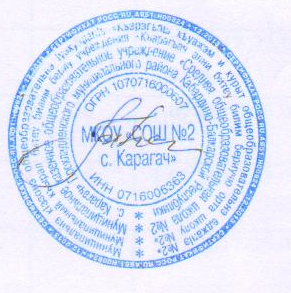 «Утверждено»Приказ № 107/5   от« 02»  сентября 2014  годаДиректор МКОУ «СОШ №2 с. Карагач»_____________/Т.Х.Заптиева/УТВЕРЖДАЮдиректор МКОУ «СОШс. Прималкинского»________________/Крохмалев А.Н./От__________________2012г. 